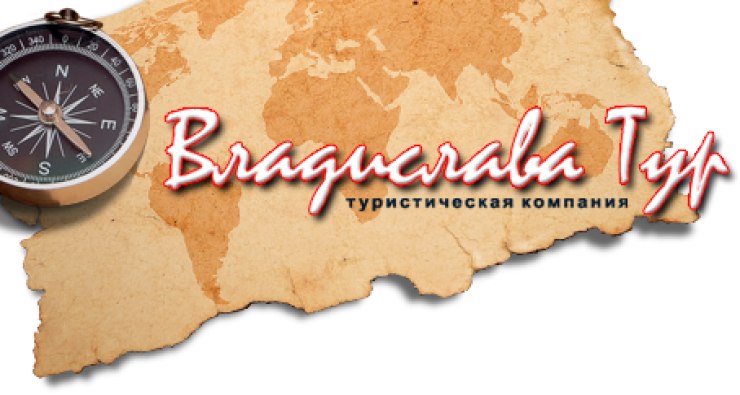 Пансионат «MARCUS»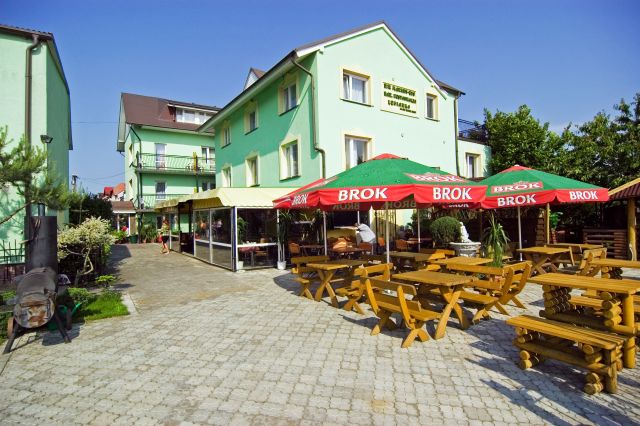 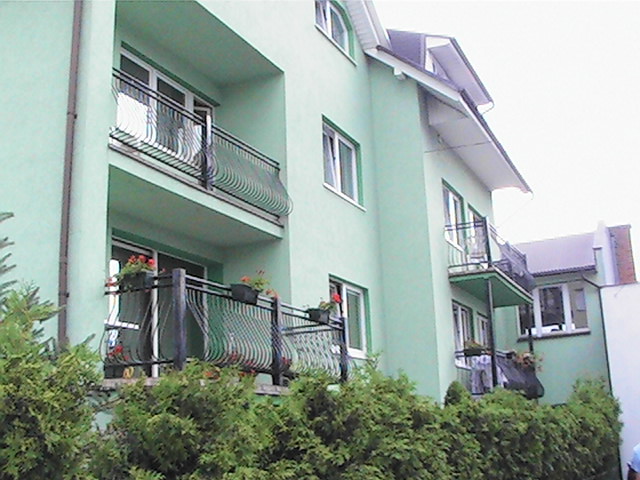 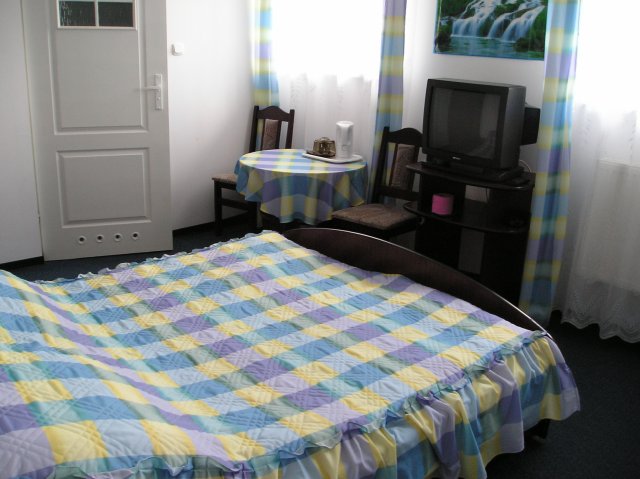 Пансионат “Маркус” расположен в тихом районе курорта Леба, в 15 мин.  от пляжа (800 м).  Имеет свою огороженную территорию. Проживание в 1, 2-х, 3-х местных номерах с удобствами (телевизор, электрочайник, санузел с душем, холодильник на этаже на 3-4 номера). Недалеко от пансионата расположены дискотека (300 м), теннисные корты (250 м), бильярд (350 м), автобусная остановка (350 м)Стоимость указана на 1 человека в ЕВРО"WILLA POWAGA"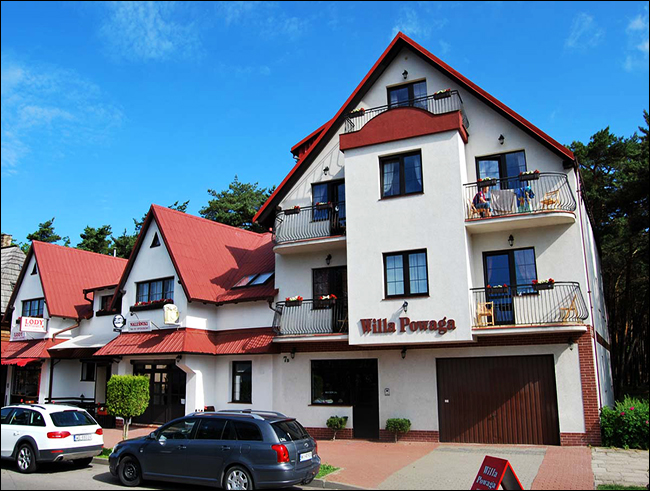 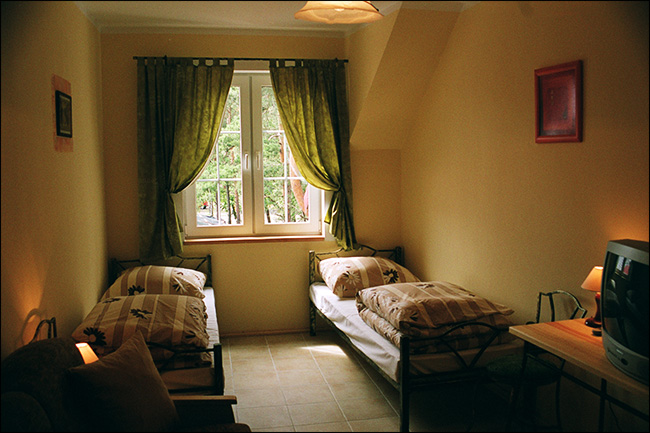 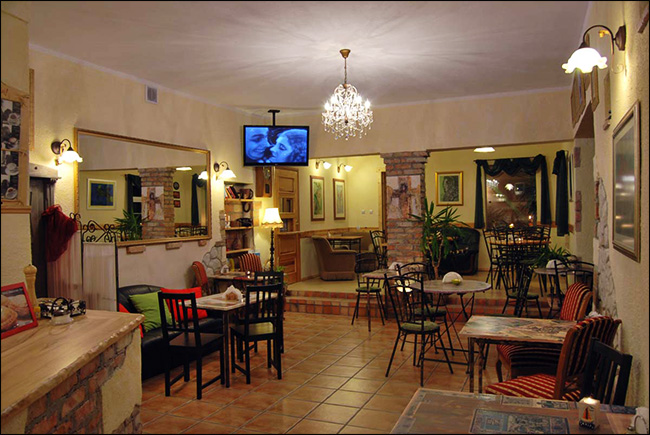 Вилла расположена в 150 м от моря и недалеко от центра. В  этом же здании работает бар и кафе-мороженое, где продаются вкусные блюда, десерты с морожеными и хороший кофе. В каждом номере находится ванная комната, телевизор, электрочайник и сейф. Есть 2-комнатные номера повышенной комфортности. Бесплатно, к услугам гостей: пляжный лежак, ширмы, утюг. Питание: завтрак в форме буфета включается в цену. Есть возможность заказать полное питание.Стоимость указана на 1 человека в ЕВРОANGELA 3* Гостиница Анджела 3* расположена в тихом районе в центре курорта Леба, рядом с городским парком, в 15 мин.  от пляжа (800 м).  Имеет свою огороженную  территорию. В отдалении на горизонте можно увидеть озеро Лебско.  Проживание в 1, 2-х, 3-х местных номерах с удобствами, апартаментах со всеми удобствами (ТВ, электрочайник, санузел). К услугам отдыхающих: бар, ресторан, бильярд, стоянка, игровая площадка для детей, прокат велосипедов, гриль, барбекю и др. Питание: завтрак (шведский стол) включен в стоимость.Стоимость указана на 1 человека в ЕВРОВ стоимость входит:проезд по программе,проживание 7 ночей с выбранным типом питания (RO-без питания, ВВ - завтраки, НВ-завтрак+обедо-ужин)сопровождение руководителяДополнительно оплачивается:туристическая услуга  40руб,  20руб – ребенок до 12 летпри бронировании ANGELA 3* или WILLA POWAGA дополнительно оплачивается транспортная услуга - 35рвизамедицинская страховка— 2 злотых городской налог с человека за ночь  ДАТЫЗАЕЗДОВDBL/TRPLRO/BB/HB(питание порционное)Реб. 3-6 летпри 2-х взр.доп. местоRO/BB/HB(1/2 порции)SNGLRO/BB/HB(питание порционное)Реб. до 3 летБез местаи пит.13.06.18-22.06.18190- RO155 - RO215 - RO10020.06.18-29.06.18190- RO155 - RO215 - RO10027.06.18-06.07.18190- RO155 - RO215 - RO10004.07.18-13.07.18245/275/310180/200/225255/305/35010011.07.18-20.07.18245/275/310180/200/225255/305/35010018.07.18-27.08.18245/275/310180/200/225255/305/35010025.07.18-03.08.18245/275/310180/200/225255/305/35010001.08.18-10.08.18245/275/310180/200/225255/305/35010008.08.18-17.08.18245/275/310180/200/225255/305/35010015.08.18-24.08.18245/275/310180/200/225255/305/35010022.08.18-31.08.18190- RO155 - RO215 – RO10029.08.18-07.09.18190- RO155 - RO215 – RO100ДАТЫ ЗАЕЗДОВ«WILLA POWAGA» ВВ - шведский стол«WILLA POWAGA» ВВ - шведский стол«WILLA POWAGA» ВВ - шведский стол«WILLA POWAGA» ВВ - шведский стол«WILLA POWAGA» ВВ - шведский столДАТЫ ЗАЕЗДОВСтандартный номерСтандартный номерAPARTAMENT (2-комнатный)APARTAMENT (2-комнатный)APARTAMENT (2-комнатный)ДАТЫ ЗАЕЗДОВDBL/SNGLРеб. на доп.месте при 2-х взр.до 6/6-18/18+2-х номервзрослыйРеб. на доп.месте при 2-х взр.до 6/6-18/18+13.06.18-22.06.18205/250135/145/170250135/145/17020.06.18-29.06.18205/250135/145/170250135/145/17027.06.18-06.07.18240/310140/185/240295140/185/24004.07.18-13.07.18265/345155/200/270340155/200/27011.07.18-20.07.18265/345155/200/270340155/200/27018.07.18-27.07.18265/345155/200/270340155/200/27025.07.18-03.08.18265/345155/200/270340155/200/27001.08.18-10.08.18265/345155/200/270340155/200/27008.08.18-17.08.18265/345155/200/270340155/200/27015.08.18-24.08.18240/310140/185/240295140/185/24022.08.18-31.08.18240/310140/185/240295140/185/24029.08.18-07.09.18240/310140/185/240295140/185/240ДАТЫ ЗАЕЗДОВDBL/TRPLBВ-шведский столSNGLBB-шведский столРеб. 3-10 лет при 2-х взр. доп. местоРеб. до 3 лет без места и питания13.06.18-22.06.18270/26030522512020.06.18-29.06.18270/26030522512027.06.18-06.07.18320/31027022512004.07.18-13.07.18320/31027022512011.07.18-20.07.18320/31027022512018.07.18-27.07.18320/31027022512025.07.18-03.08.18320/31027022512001.08.18-10.08.18320/31027022512008.08.18-17.08.18320/31027022512015.08.18-24.08.18320/31027022512022.08.18-31.08.18320/31027022512029.08.18-07.09.18270/260305225120